KARTA ZGŁOSZENIOWA DO UDZIAŁU W KONKURSIE 
PT. „POZNANIACY TWORZĄ RODZINNY KALENDARZ ADWENTOWY!”(proszę wypełnić czytelnie, drukowanymi literami)Dane uczestników konkursu (imiona, nazwiska, wiek członków rodziny):………………………………………………………………………………………………………………………………………………………………………………………………………………………………………………………………………………………………………………………………………………………………………………………………………………………………………………………………………………………………………………………………………………………………Dane kontaktowe rodziny (adres zamieszkania, numer telefonu, e-mail):…………………………………………………………………………………………………………………………………………………………………………………………………………………………………………………………………………………………………………………………………………………………………………Informacja o przetwarzaniu danych osobowych:Administratorami danych osobowych jest Fundacja Wspierania Rodziny „Niebieski Koralik”, ul. Lipowa 6/10, 64-500 Szamotuły, NIP:  7872124946, regon: 369486867 oraz Poznańskie Centrum Świadczeń – Centrum Inicjatyw Rodzinnych, ul. F. Ratajczaka 44, 61-728 Poznań, NIP: 7781455689, 
regon: 300859457.Dane osobowe uczestników konkursu będą przetwarzane, w celach:zgłoszenia i udziału w konkursie,kontaktu z laureatami, w celu wręczenia im nagród,publikacji danych laureatów (imion i nazwisk), w ramach prezentacji kalendarza adwentowego. Uczestnicy konkursu, których dane osobowe będą przetwarzane przez Administratorów, mają prawo do:dostępu do swoich danych osobowych,żądania sprostowania danych, które są nieprawidłowe;żądania usunięcia danych, gdy: dane nie są już niezbędne do celów, dla których zostały zebrane lub dane przetwarzane są niezgodne z prawem;żądania ograniczenia przetwarzania,wniesienia skargi do organu nadzorczego, którym jest Prezes Urzędu Ochrony Danych Osobowych. Podanie danych osobowych jest dobrowolne, ale niezbędne do udziału 
w konkursie pt. „Poznaniacy tworzą rodzinny kalendarz adwentowy!”. Konkurs sfinansowany jest ze środków budżetowych Miasta Poznania. Wyrażam zgodę na przetwarzanie moich danych osobowych oraz członków mojej rodziny, udział w konkursie pt. „Poznaniacy tworzą rodzinny kalendarz adwentowy!” oraz akceptuję treść regulaminu konkursu. …………………………….					……………………………………       Miejscowość, data					     Czytelny podpis pełnoletniego                                                                                                      przedstawiciela rodziny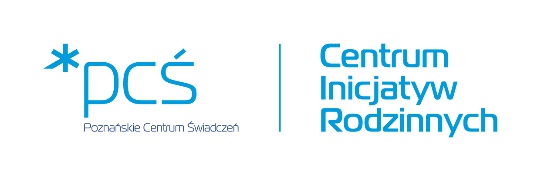 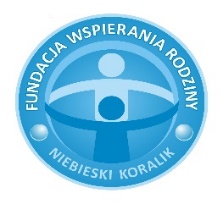 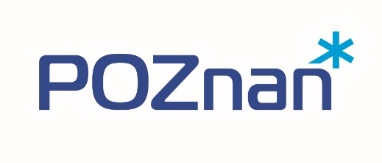 